PHYS 201L		VECTORS		Name:___________________________        Partners:____________________________________   Day________Time________Exercise: Use the graphical method to find the magnitude (FR) & direction (θR) of the resultant for the case of addition of four vectors. Here you need to draw a vector diagram, using a protractor and ruler, following the tail-to-tip method, to scale. Show the direction of the vectors and identify FR & θR in the drawing. Use 20 g = 1 cm.  ................................................................................................................................................ 
................................................................................................................................................ 
................................................................................................................................................ 
............................................................................................................................................................................................................................................................................................00................................................................................................................................................ 
................................................................................................................................................ 
................................................................................................................................................ 
............................................................................................................................................................................................................................................................................................00................................................................................................................................................ 
................................................................................................................................................ 
................................................................................................................................................ 
............................................................................................................................................................................................................................................................................................00................................................................................................................................................ 
................................................................................................................................................ 
................................................................................................................................................ 
............................................................................................................................................................................................................................................................................................00................................................................................................................................................ 
................................................................................................................................................ 
................................................................................................................................................ 
............................................................................................................................................................................................................................................................................................00................................................................................................................................................ 
................................................................................................................................................ 
................................................................................................................................................ 
............................................................................................................................................................................................................................................................................................00................................................................................................................................................ 
................................................................................................................................................ 
................................................................................................................................................ 
............................................................................................................................................................................................................................................................................................00................................................................................................................................................ 
................................................................................................................................................ 
................................................................................................................................................ 
............................................................................................................................................................................................................................................................................................00................................................................................................................................................ 
................................................................................................................................................ 
................................................................................................................................................ 
………………………………………………………………………………………………Addition of Vectors
                               Draw the vectors including    the Resultant, FR and Equilibrant, FE. Addition of Vectors
                               Draw the vectors including    the Resultant, FR and Equilibrant, FE. Addition of Vectors
                               Draw the vectors including    the Resultant, FR and Equilibrant, FE. Addition of Vectors
                               Draw the vectors including    the Resultant, FR and Equilibrant, FE. Addition of Vectors
                               Draw the vectors including    the Resultant, FR and Equilibrant, FE. Resultant VectorResultant VectorForce Table CheckAddition of Vectors
                               Draw the vectors including    the Resultant, FR and Equilibrant, FE. Addition of Vectors
                               Draw the vectors including    the Resultant, FR and Equilibrant, FE. Addition of Vectors
                               Draw the vectors including    the Resultant, FR and Equilibrant, FE. Addition of Vectors
                               Draw the vectors including    the Resultant, FR and Equilibrant, FE. Addition of Vectors
                               Draw the vectors including    the Resultant, FR and Equilibrant, FE. From websiteAnalytical methodForce Table Check50 g @ 00and100 g @ 900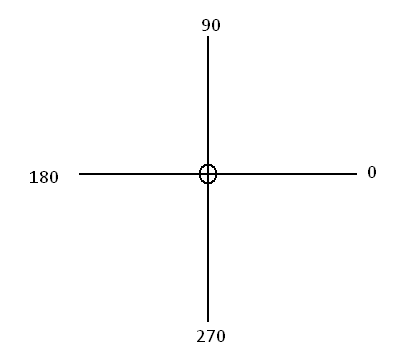 FR=θR= FR=θR=θE=________50 g @ 200and250 g @ 120050 g @ 200and250 g @ 1200FR=θR= FR=θR=θE=________50 g @ 200250 g @ 1200300 g @ 300050 g @ 200250 g @ 1200300 g @ 3000FR=θR= FR=θR=θE=________100 g @ 300 150 g @ 1400125 g @ 2000200 g @ 3000FR= θR= FR=θR=θE= _________A = 160 g, B = 100 gC = 120 g, D = 260 g  A = 160 g, B = 100 gC = 120 g, D = 260 g  A = 160 g, B = 100 gC = 120 g, D = 260 g  A = 160 g, B = 100 gC = 120 g, D = 260 g  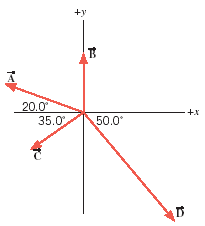 FR= θR= FR=θR=θE= _________Resolution300 g @ 300Resolution300 g @ 300Resolution300 g @ 300XXXXXFx=
Fy=_________A = 160 g =      cmB = 100 g =      cmC = 120 g =      cm     D = 260 g =      cm FR = _________cm FR = _________ g 		
θR = _____________